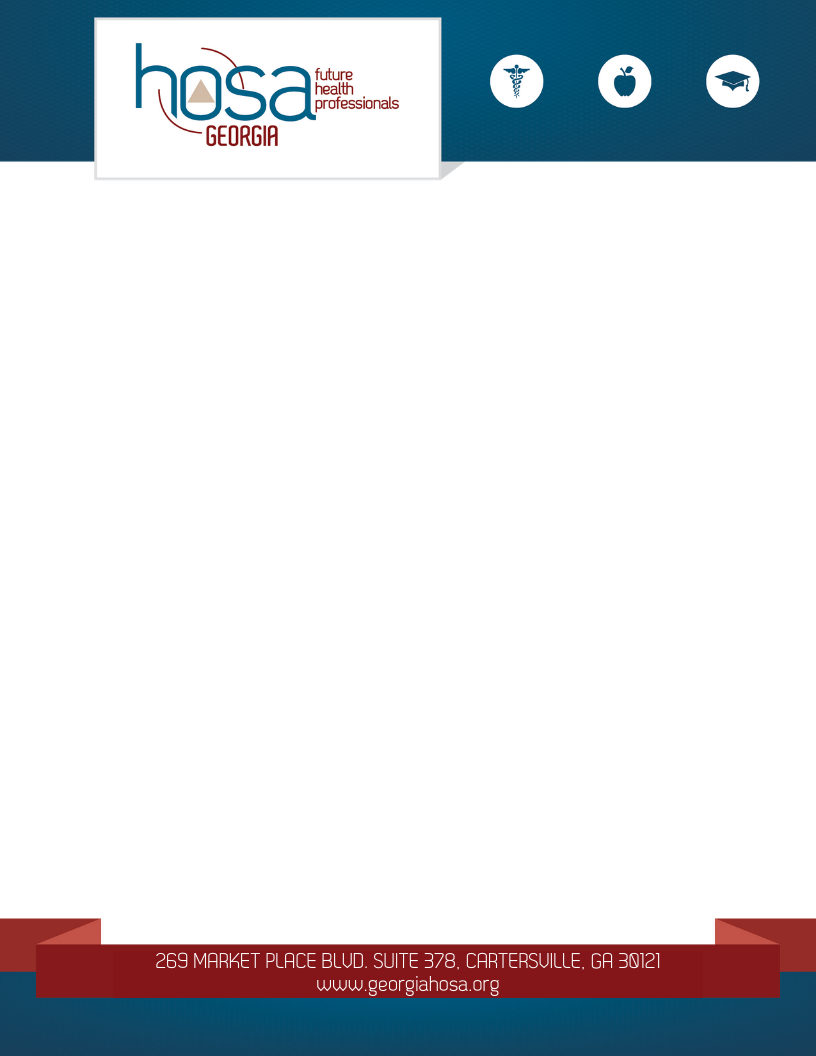 Dear Parents,HOSA’s State Leadership Conference (SLC) is quickly approaching, and I wanted to give you some information about the details of the trip.  The purpose of the conference is for HOSA students across the state of Georgia to showcase the leadership and skills training they have obtained during the school year, by participating in the HOSA Competitive Events Program.  Qualification Testing was held through on-line testing.  The top 40 scores across the state will advance to the State Leadership Conference.  The top 3 at the SLC will move to the International Leadership Conference (ILC), which is being held in Houston, Texas this June.  Students will also have a chance to visit exhibit booths, attend educational workshops, serve on the Courtesy Corp, and/or serve as a chapter voting delegate.Below are the details of this year’s SLC.  You can also find more information online at www.georgiahosa.org.  <insert date>  at the Marriott Marquis in Atlanta, Georgia.Cost is $_______Conference Registration (includes t-shirt)3 nights in hotel  Chaperone & Bus Driver hotel feesHotel accommodations will be at the Marriott Marquis.We will leave at ____pm on _______________ and return around ____pm Saturday afternoon (please make arrangements to pick up your child on time)Business attire is to be worn at all times except the HOSA Activity Night where jeans and a HOSA shirt are appropriate; Jeans must have NO holes/slits, not be too tight, leggings may not be worn!Navy blue or black suit is required for Opening Session (Thursday evening) & Grand Awards Session (Saturday morning) – refer to website for detailsStudents will need money for meals (# lunch, # dinner)$____ registration fee & forms due by ____________________________ (NO EXCEPTIONS OR REFUNDS)If payment is not received in full by due date assigned, the student will not be allowed to attend the conference.  Please let me know if you have any questions.  You can email me at [Advisor email address].  Sincerely,HOSA Advisor